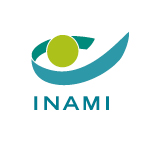 Institut National d’Assurance Maladie - InvaliditéFormulaire de demande de financement d'un projet au titre de l'article 56, §1 de la loi sur l'assurance obligatoire des soins médicaux et des prestations (14 juillet 1994)«Thérapie par pression négative à domicile (2018)»Si vous avez des questions concernant ce formulaire, veuillez contacter l'INAMI. Par téléphone : 02/739 75 26 Per mail : tgv@riziv.fgov.beEnvoyez votre candidature avant le 31 août 2018Par e-mail : tgv@riziv.fgov.be	Par courrier : 	INAMI		Local T481		Avenue de Tervuren 211		1150 Bruxelles0. Coordonnées du candidat0. Coordonnées du candidatNom du candidatNom du chef de projetAdresseTéléphoneE-mail1. Description du projet au niveau organisationnel1.1 Donnez une description concise des “participants”:- Qui est le service de soins à domicile / groupement d’infirmiers indépendants (identification, nombre d’infirmiers, nombre d’infirmiers référents en soins de plaies avec certificat et numéro INAMI spécifique, zone géographique des soins…) Max. 10 lignes- Décrivez l'expertise des infirmiers référents en matière de soins des plaies en ce qui concerne la TPN (incl. leur nom, leur numéro spécifique INAMI, les éventuels titres ou qualifications spécifiques) Max. 5 lignes- Origine des moyens matériels spécifiques TPN, pour les équipements et les accessoires (firme, fournisseur, pharmacie, gestion propre…) Max. 5 lignes- Décrivez la convention d’accord avec une ou plusieurs structures hospitalières Max. 3 lignes - Décrivez qui assume le rôle de chef de projet et ce que ce rôle signifie dans le projet Max. 5 lignes- Ajouter une lettre d'intention à la coopération entre les partenaires de ce projet pilote et décrire le rôle de chaque personne, les tâches connexes, et le flux financier Max. 15 lignes1.2 Combien de patients devraient pouvoir être inclus dans le projet dans une période de 12 mois et expliquer les méthodes d’inclusion : Max. 5 lignes 1.3 Expliquer comment les objectifs organisationnels sont atteints ; points 1-2-3 et 9 à la page 5-6 de la note conceptuelle : Max. 10 lignes1.4 Expliquer comment les modalités organisationnelles sont abordées ; page 6 de la note conceptuelle : Max. 15 lignes1.5 Joindre la preuve que l’assurance du service / groupement / infirmier participant couvre un tel traitement dans les soins à domicile.2. Motivation et engagements2.1 Motivation pour la participation à ce projet pilote Max. 15 lignes2.2 Expliquer l'engagement à participer à l'étude d'évaluation scientifique Max. 5 lignes3. Donner des informations supplémentaires que vous souhaitez prendre en compte Max 10 lignes